Hmelyov Maksym IgorevichGeneral details:Certificates:Experience:Position applied for: Able SeamanDate of birth: 18.05.1989 (age: 28)Citizenship: UkraineResidence permit in Ukraine: YesCountry of residence: UkraineCity of residence: OdessaPermanent address: Street Srednyaya home 16Contact Tel. No: +38 (048) 684-48-88 / +38 (093) 935-55-71E-Mail: Maksim1989@ua.fmSkype: Hmel1989U.S. visa: Yes. Expiration date 28.08.2027E.U. visa: NoUkrainian biometric international passport: Not specifiedDate available from: 17.09.2017English knowledge: ModerateMinimum salary: 1300 $ per month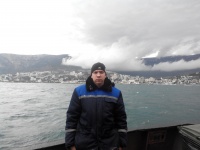 DocumentNumberPlace of issueDate of expiryCivil passportKM327355ILLIYCHEVSK00.00.0000Seamanâs passportAB570085ILLIYCHEVSK28.03.2021Tourist passportFF975562Odessa29.03.2027TypeNumberPlace of issueDate of expiryCertificate of Competency12683/2015/08ODESSA00.00.0000Survival craft8 509ILLICHEVSK27.01.2022Basic Training14 083ILLICHEVSK27.01.2022ADVANCED FIRE FIGHTING10385/2015-AODESSA09.06.2020DESIGNATED SECURITY DUTIES OF SHIPBOARD PERSONNEL28 287ODESSA03.09.2019Security Related Training and Instruction for all Seafarers15 700Odessa09.08.2022Training of Officers and Ratings Responsible for Cargo Handling on Ships Carrying Dangerous and Haza6 953Odessa09.08.2022PositionFrom / ToVessel nameVessel typeDWTMEBHPFlagShipownerCrewingAble Seaman10.02.2017-14.07.2017DELNAVAZBulk Carrier5345612898IRANKSLM Co/R.O.DIMAOAble Seaman05.11.2016-26.01.2017Anna-MetaBulk Carrier52280M-W12000LiberiaBrumentalUkraineAble Seaman12.06.2016-03.10.2016SVYATOGORGeneral Cargo4997Skoda-ZanzibarMargie Ship Trade IUCEurobulkAble Seaman28.09.2015-23.01.2016HERMESGeneral Cargo5260-MoldovaTransintercontinental corporationEVROBULKAble Seaman28.01.2015-27.05.2015DONBAS VOYAGERDry Cargo6200-MOLDOVASEASEA TRAFFIC SHIPPING COEVROBULKAble Seaman09.11.2014-15.01.2015ODESSITDry Cargo4000-MoldovaSEASEA TRAFFIC SHIPPING COEVROBULKAble Seaman03.11.2013-22.01.2014LEO VDry Cargo6220-MoldovaSEASEA TRAFFIC SHIPPING COEVROBULKAble Seaman29.09.2012-06.04.2013VOLGO BALT 242Dry Cargo5500-MoldovaSEASEA TRAFFIC SHIPPING COEVROBULKAble Seaman11.01.2012-24.08.2012ODESSITDry Cargo4000-MOLDOVASEA TRAFFIC SHIPPING COEVROBULK